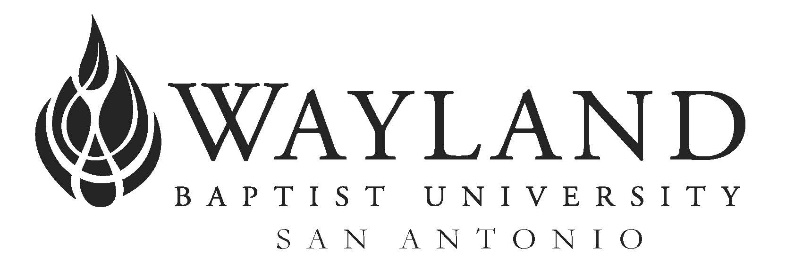 Plainview CampusSCHOOL OF CHRISTIAN STUDIESWayland Mission StatementWayland Baptist University exists to educate students in an academically challenging, learning focused and distinctively Christian environment for professional success and service to God and humankind.Course Title and NumberMNST 3300 Introduction to MinistryTerm and YearSpring 1-2022Professor:  Joe Rangel, Ph.D./ Associate Dean, School of Christian Studies/Associate Professor of Christian Ministry / Director of Ministry GuidanceInstructor Information Phone: 210-590-5621 : cell (210) 854-6904Email: rangelj@wbu.eduOffice Hours: By Appointment only Office Location: WBU SAClass Time and Location:  WBU VCCATALOG DESCRIPTIONIntroduction to the Christian ministry; calling to church-related vocations; evaluation of gifts and abilities to perform ministry; and overview of the theological foundations for ministry and the historical organization and practices of the church.PREREQUISITE(S):RLGN 1301 or RLGN 1303, and RLGN 1302 or RLGN 1304.REQUIRED TEXTBOOK(S) &/OR RESOURCE MATERIALCOURSE OUTCOME COMPETENCESStudent will be able to define the biblical and theological foundations of Christian ministry.Student will be able to articulate his/her calling and awareness of various gifting, personality traits, and talents for ministry.Student will be able to describe the nature, purposes, and ministries of the church as the foundation for doing Christian ministry.ATTENDANCE AND PARTICIPATION REQUIREMENTSAs stated in the Wayland Catalog, students enrolled should make every effort to attend all class meetings. All absences must be explained to the instructor, who will then determine whether the omitted work may be made up. When a student reaches that number of absences considered by the instructor to be excessive, the instructor will so advise the student and file an unsatisfactory progress report with the campus executive director. Any student who misses 25 percent or more of the regularly scheduled class meetings may receive a grade of F in the course. Additional attendance policies for each course, as defined by the instructor in the course syllabus, are considered a part of the University’s attendance policy.  This course will meet in a Hybrid format through both Blackboard and face to face when given the opportunity to engage in discussions and learning task of the assigned reading and projects for that week. Students are expected to have read the assigned materials before class sessions.  Students will be expected to facilitate and engage in these discussions around papers and projects that are assigned to them.  Plagiarism and Academic Dishonestywbucatalog DISABILITY STATEMENTIn compliance with the Americans with Disabilities Act of 1990 (ADA), it is the policy of Wayland Baptist University that no otherwise qualified person with a disability be excluded from participation in, be denied the benefits of, or be subject to discrimination under any education program or activity in the university.  The Coordinator of Counseling Services serves as the coordinator of students with a disability and should be contacted concerning accommodation requests at (806) 291-3765.  Documentation of a disability must accompany any request for accommodationsCOURSE REQUIREMENTSA.  Learning Activity -- Online Discussion All students are required to check the discussion group postings frequently and participate consistently in the discussion.  From time to time the professor could pose some questions for the students to dialogue about online. B.  Written assignmentsAll students are required to complete all written assignments.  See the class schedule for due dates.  Late assignments will not be accepted.  All written assignments must be typed and submitted through Blackboard (unless otherwise indicated), due at the beginning of the class on the due date; no emails.  Include your name, section number, Assignment name and date at the top right hand corner.  Use a 1-inch margin for all sides.  Turabian formatting.  C.  Completion of inventories, profiles, and Division of Religion Pre-Test (REQUIRED)Guidelines and description for the assignments: Text Interaction Report: Critical Reflection Essay on Readings (40 pts each for each reflection)Each student will conduct a critical interaction on with the following texts:  	       1.  Sorting it Out:  Discerning God’s call to ministry 	       2.  10 Power Principles       3.  Baptists:  History, Distinctives, and Relationships2. Personal Testimony/Calling Paper and Presentation (Paper 100 pts and Presentation   100 pts) Students shall write a paper sharing his/her personal testimony, calling, and explaining what areas of ministry he/she might be led into, giving attention to personal strengths, giftedness, and experience.  This paper will be written in first-person narrative structure.  Utilize scripture references where appropriate.  The paper shall be at least 5 pages in length and double spaced.  Please use the instructions below to organize your paper:      Organization of the Paper:        A.  Personal Testimony:  Utilize the following outline to organize your personal testimony.           a.  My life before meeting Christ . . . .  b.  How I came to know Christ . . . . (Give specific examples, situations, scripture, etc)           c.  How has my life has changed as a result of being a Christ follower . . .           d.  What does it mean to be a follower of Christ in my life right now . . . .      B.  Calling to Ministry:  Utilize this section to outline your call to Ministry.	            a.  Discerning His Call:  How did you discern God’s call in your life?b.  Acknowledge His Call:  How did you acknowledge God’s call in your life?  How did others (family, friends, pastor, church) acknowledge God’s call in your life?  c.  Accept His Call:  Explain the process you went through to accept His call on your life. C.  Ministry Identity:  Utilize this section to outline your particular areas of ministry you feel led to servea.  Pain:  Explain who you feel led to serve?  What specific people to do you hurt for?  Who do you desire to equip for His mission? (i.e. marginalized, people of the church, students, children, etc.)b.  Passion:  What are you good at?  What personal strengths, gifts, and experience has God equipped you for His work? c.  Production:  How can you apply your passion to your pain to produce eternal fruit?  What particular area of ministry might your gifts be applied? Describe what dream(s) you have for yourself in ministry after your fulltime education is complete in terms of context(s), roles, etc. It is likely that there will be a fair bit of uncertainty in your dreams; that's fine. Describe them as clearly as you can, with whatever qualifying descriptions are helpful. Presentation:  Each student will have a chance to present sections 2 and 3 of the paper to the entire class.  Utilize creativity in your presentation.  Consider utilizing various media forms, interviews, skits, and other modes of presenting your Calling to ministry and your Ministry Identity to the class.  Structure your presentation to be 10 minutes or less.3. Minister Interview  (150 pts) Each student shall conduct an interview of a current Baptist minister and write a summary report of the interview with your personal reflections of the interview.      		 Setting up a meeting with a Baptist minister:   		   1.  Make contact with the person you hope to interview.     		   2.  Send them the 5-6 questions you will ask during your time with the person.     		   3.  Set a day, time, and place for the interview.Possible Questions Guiding the Paper:  (Areas to consider for construction of you interview questions)	     	  1.  Spiritual foundation of Ministers (How do I stay spiritually fresh?)	      	  2.  What is the most important thing about Ministry?	     	  3.  How do you lead congregants?  	     	  4.  How do you work with a team of leaders?   	     	  5.  How do deal with conflict?6.  As a new minister, what should I understand about submission and            supervision?	      	  7.  How do I make changes? 	      	  8.  What does a typical work-week look like?                     	  9. Why did you become a minister?                    	10.  Other questions that you feel are important for you to have answered.Exam  (100 pts)Module Four – The Baptist Story will examine your understanding and integration of the history, distinctives,     and relationships of Baptists.  An exam review will be given for  “Module Four – The Baptist Story.” (100 pts)Course Evaluation (Method of Determining Grade)University Grading System		A	90-100				I	INCOMPLETE**		B	80-89				Cr	FOR CREDIT		C	70-79				NCr	NO CREDIT		D	60-69				WP	WITHDRAWAL PASSING		F	BELOW 60			WF	WITHDRAWAL FAILING	                                   				W	WITHDRAWAL**A grade of incomplete is changed if the deficiency is made up by midterm of the next regular semester; otherwise, it becomes "F".  This grade is given only if circumstances beyond the student's control prevented completion of work during the semester enrolled and attendance requirements have been met.  A grade of "CR" indicates that credit in semester hours was granted but no grade or grade points were recorded.Procedure for computations of final grade 	       The final grade will be calculated as follows:	       1.    Attendance and Participation				100 points      	       2.	Baptist: Exam						100 points	       3.	Personal Testimony/Calling Paper			100 points 	       4.	Ministry Interview					200 points  	       5.   Critical Reflection Reading Essays			200 points                 	    						Total possible:  700 pointsEarned points divided by total possible points = Final grade  Students shall have protection through orderly procedures against prejudices or capricious academic evaluation. A student who believes that he or she has not been held to realistic academic standards, just evaluation procedures, or appropriate grading, may appeal the final grade given in the course by using the student grade appeal process described in the Academic Catalog.  Appeals may not be made for advanced placement examinations or course bypass examinations. Appeals are limited to the final course grade, which may be upheld, raised, or lowered at any stage of the appeal process. Any recommendation to lower a course grade must be submitted through the Executive Vice President/Provost to the Faculty Assembly Grade Appeals Committee for review and approval. The Faculty Assembly Grade Appeals Committee may instruct that the course grade be upheld, raised, or lowered to a more proper evaluation. COURSE OUTLINE AND CALENDAR 	(Refer to attached pages)TENTATIVE SCHEDULEMNST 3300-Introduction to MinistryTitleAuthor/EditorPublisherEdYearISBN #RequiredSorting it Out: Discerning God’s Call to MinistryCullinan, AliceJudson Press1st1999978-0-8170-1302-8          10 Power Principles for Christian ServiceWiersbe, Warren W.Baker Books2nd2010978-1-4412-3462-9          Baptist History, Distinctives, and RelationshipsBaptist History, Distinctives, and RelationshipsGreer, Eugene E.Office of Theological Education: BGCT2011DateTopicsReading Assignments & Discussion QuestionsAssignments DueWeek #1COURSE INTRODUCTION:  Syllabus, assignments, and class introductionWhat is Ministry?Wiersbe, Chapters 1-2Foundations for Ministrytrinity study centerWiersbe, Ch. 3Week #2                     MODULE ONE:  CALLING and Formation 	Week #2                     MODULE ONE:  CALLING and Formation 	Week #2                     MODULE ONE:  CALLING and Formation 	Week #2                     MODULE ONE:  CALLING and Formation 	Motives in MinistryCullinan pp. ix – 28Gen. 12:1-5Biblical Examples of Calling:God’s desire to work “in” to work “through”Cullinan pp. 29-44Abraham; Moses; Hebrews; Paul; DisciplesCR Essay 1 DueCALLINGDiscerning His Call in your LifeCullinan pp. 44-69Cullinan pp. 70-82Jonah 1-3Blackaby --Experience God ChartWeek #3CALLINGAcknowledging and Accepting His Call:  Jonah 4-5Jonah 4-5Ministry Opportunities:  Church / Para church / BivocationalCullinan pp. 83-117(give BiVo book)CR Essay 2 DueTake UNIQUELY YOU                   MODULE TWO:  BEINGFormation (Personal/Spiritual Growth for Leadership)                   MODULE TWO:  BEINGFormation (Personal/Spiritual Growth for Leadership)                   MODULE TWO:  BEINGFormation (Personal/Spiritual Growth for Leadership)                   MODULE TWO:  BEINGFormation (Personal/Spiritual Growth for Leadership)DISC:  Uniquely YouThe Way God Equipped YouPassion, Pain, and Production:  Stewardship of GiftsDISCBring UNIQUELY YOU to Discussion on Discussion BoardDISC:  Uniquely YouThe Way God Equipped YouFormation of a People:  ExodusGod’s Display People of the Kingdom  DISCEx. 1-4; 7-14; 19:4-6Testimony and Calling Paper DueWeek #4Sharing Calling Papers and PresentationsSharing Calling Papers and PresentationsSharing T&C Papers and Presentations  Sharing T&C Papers and PresentationsWeek #5          MODULE THREE:                                    Story of BaptistsWeek #5          MODULE THREE:                                    Story of BaptistsWeek #5          MODULE THREE:                                    Story of BaptistsWeek #5          MODULE THREE:                                    Story of Baptists Baptist OverviewIn Class-Forged by Faith: The Early Years  Turn in observation notes at end of sessionForged by Faith:One Sacred EffortForged by Faith:  A Character of CommitmentTurn in observation notes at end of sessionForged by Faith:  On Creeds and Confessions Week #6Baptist Historical OverviewBaptist:  History, Distinctives, Relationships  pp. 7-27Baptist Historical OverviewTurn in observation notes at end of sessionBaptist Distinctives:  DoctrinesBaptist: History, Distinctives, Relationships pp. 37-44What Makes a Baptist (handout found on Blackboard)The Local Church, Polity, Christian LifeBaptist: History, Distinctives, Relationships pp. 45-74CR Essay 3 DueWeek #7Cooperative ProgramAnd Baptist MinistryBaptist: History, Distinctives, Relationships pp.  75-82Baptist Relationships Locally, State, Nationally, and InternationallyBaptist: History, Distinctives, Relationships pp.  83-124ExamBaptist: History, Distinctives, Relationships Measure, Authority, and Purpose of MinistryWiersbe, Ch. 4-6CR Essay 4 DueWeek #8                 Module Four:                                        Leadership and MinistryWeek #8                 Module Four:                                        Leadership and MinistryWeek #8                 Module Four:                                        Leadership and MinistryWeek #8                 Module Four:                                        Leadership and MinistryTools and Power of MinistryWiersbe, Ch. 7-8Ministry Interview DueModel of MinistryWiersbe, Ch. 9-10WRITING DAYCR Essay 5 Due